Dair Kanun’a göre özel güvenlik görevlisinin sivil kıyafetle görev yapmasına aşağıdakilerden hangi sebeple izin verilebilir?Görevin ve işyerinin özelliğiCoğrafi konumMevsim koşullarıKamu ya da özel sektörde çalışılmasıÖzel güvenlik görevlisinin isteği5188 sayılı Özel Güvenlik Hizmetlerine Dair Kanun’a göre, istihdam edilen özel güvenlik görevlilerinin üçüncü kişilere verebileceği zararların karşılanması amacıyla özel hukuk tüzel kişileri ve özel güvenlik şirketlerinin yaptırmak zorunda oldukları sigorta aşağıdakilerden hangisidir?Özel güvenlik mali sorumluluk sigortasıÖzel hayat sigortasıÖzel güvenlik iş sigortasıÖzel	güvenlik	maddi	sorumluluk sigortasıÖzel güvenlik zorunlu mali mensubiyet sigortası5188 sayılı Özel Güvenlik Hizmetlerine Dair Kanun’a göre özel güvenlik görevlisinin işlediği suçtan dolayı “kamu görevlisi gibi” cezalandırılmasının nedeni aşağıdakilerden hangisidir?Suç işlediği kişinin cinsiyetiGörev yaptığı yerin özelliğiSuçun işlendiği zamanİşlenen suçun göreviyle bağlantılı olmasıSuçun işleniş şekli5188 sayılı Özel Güvenlik Hizmetlerine Dair Kanun’a göre aşağıdakilerden hangisinde ceza bir kat artırılır?Faaliyet iznini almadan özel güvenlik faaliyetinde bulunulmasıÖzel güvenlik iznini almadan özel güvenlik görevlisi istihdam edilmesiÇalışma izni verilmeyen kişilerin silahlı özel güvenlik görevlisi olarak çalıştırılmasıFaaliyet iznini almadan özel güvenlik eğitimi verildiğinin ilan edilmesi veya reklam yapılmasıÖzel güvenlik mali sorumluluk sigortasını yaptırmadan özel güvenlik görevlisi istihdam edilmesialanında bir suçla karşılaştığında suça el koymak, suçun devamını önlemek, olay yerini korumak, olay yeri ile suç  delillerini incelemek, şüpheliyi tespit ederek yakalamak ve yetkili genel kolluğa teslim etmekle görevli ve yetkilidir.” cümlesindeki görev ve yetkilerden hangisi yanlış olarak ifade edilmiştir?Suça el koymakSuçun devamını önlemekŞüpheliyi tespit ederek yakalamakOlay yeri ile suç delillerini incelemekOlay yerini korumakÖzel güvenlik mali sorumluluk sigortasının yaptırılmaması halinde ceza kime verilir?İlgili branşta çalışmaya yetkili olan sigorta şirketineÖzel güvenlik görevlisi istihdam eden kişi, kurum, kuruluş veya şirket yetkililerineÖzel güvenlik görevlisineİl özel güvenlik komisyonunaÖzel güvenlik hizmeti satın alan kişi, kurum veya kuruluş yetkililerineAşağıdakilerden hangisi özel güvenlik görevlisi olmak isteyenlerde aranan şartlardan biri değildir?YaşEğitimVatandaşlıkSağlıkAskerlikÖzel güvenlik görevlilerinin  yetkileri ile ilgili aşağıdakilerden hangisi yanlıştır?Yangın gibi durumlarda ve imdat istenmesi halinde görev alanındaki işyerlerine girebilirAramalar sırasında suç teşkil etmemekle birlikte tehlike doğurabilecek eşyayı emanete alabilirKoruma ve güvenliğini sağladıkları alanlara girmek isteyenleri duyarlı kapıdan geçirebilirGörev alanında, haklarında yakalama emri bulunan kişileri gözaltına alabilirToplantı, konser, spor müsabakası, sahne gösterileri ve benzeri etkinliklerde kimlik sorabilirgörevlisinin silah bulundurma ve taşıması ile ilgili olarak doğrudur?Talih oyunları işletmelerinde silahlı özel güvenlik görevlisi çalıştırılmasına izin verilebilirÖzel güvenlik görevlileri, sahne gösterileri ve benzeri etkinliklerde silahlı olarak görev yapabilirÖzel güvenlik görevlileri 5188 sayılı Özel Güvenlik Hizmetlerine Dair Kanun’da sayılan hallerde silahlarını görev alanı dışına çıkarabilirKoruma ve güvenlik hizmetinde kullanılacak silah ve teçhizat, özel güvenlik görevlisi tarafından temin edilirİlgili il valisinin kararı ve İçişleri Bakanının onayı ile silah alma, bulundurma ve taşıma izni verilebilir5188 sayılı Özel Güvenlik Hizmetlerine Dair Kanun’a göre özel güvenlik hizmetinin verildiği yerlerde ek önlemler aldırma yetkisi kime aittir?Mülki idare amirineÖzel güvenlik hizmetinin yürütüldüğü yerden sorumlu genel kolluk birimineÖzel güvenlik şirketi yöneticisineKişi, kurum veya kuruluş yetkilisineBelediye başkanınaAşağıdakilerden hangisi Valilik tarafından yerine getirilir?Özel güvenlik şirketlerince kullanılacak üniforma ve üniformayı tamamlayan unsurlar ile teçhizatı onaylamakAmacı dışında faaliyet gösteren veya suç kaynağına dönüşen alarm izleme merkezlerinin yeterlilik belgesini iptal etmekÖzel güvenlik eğitim kurumlarına faaliyet izni vermekÜcreti karşılığında özel güvenlik eğitimi vermekÖzel güvenlik şirketlerine faaliyet izni vermekAşağıda sayılan genel kolluk yetkilerinden hangisi özel güvenlik görevlileri tarafından da kullanılır?Kimlik tespiti yapmaİfade almaYakalamaParmak izi ve fotoğraf almaGözaltına almaÖzel Güvenlik Hizmetlerine Dair Kanun’da belirtilen koruma ve güvenlik hizmetleri dışında başka bir işte çalıştırılması	halinde	aşağıdaki yaptırımlardan hangisi uygulanır?Bir yıl süreyle özel güvenlik alanında görev alamamaHapis ve adli para cezasıHapis cezasıAdli para cezasıİdari para cezasıİl	özel	güvenlik	komisyonunda aşağıdakilerden hangisi yer almaz?ValiVali yardımcısıİl emniyet müdürlüğü temsilcisiİl jandarma komutanlığı temsilcisiTicaret odası başkanlığı ve sanayi odası başkanlığı temsilcileriÖzel güvenlik görevlileri ile yöneticilerin	kimlik	kartlarının yenilenebilmesi ile ilgili aşağıdakilerden hangisi zorunludur?Beş yılda bir iş akdini yenilemesiBeş yılda bir özel güvenlik temel eğitimi almasıBeş yılda bir özel güvenlik yenileme eğitimi almasıKesintisiz beş yıl özel güvenlik görevlisi veya yönetici olarak çalışmasıBeş yılda bir hastaneden veya herhangi bir sağlık kuruluşundan sağlık raporu alması5188 sayılı Özel Güvenlik Hizmetlerine Dair Kanun ile özellikle konser, spor müsabakası,  sahne gösterileri ve benzeri etkinlikler, cenaze ve düğün törenleri, hava meydanı, liman, gar, istasyon ve terminal gibi toplu ulaşım tesislerinde kişilerin üstlerinin dedektörle aranması, duyarlı kapıdan geçirilmesi, eşyaların x-ray cihazı veya benzeri güvenlik sistemlerinden geçirilmesi ile birlikte kişilerin kontrolü amacıyla özel güvenlik görevlilerine verilen bütünleşik yetki aşağıdakilerden hangisidir?Kimlik sormaİşyeri ve konutlara girmeEmanete almaZor kullanmaOlay yerini korumakullanılan ateşli silahlar ile ilgili aşağıdakilerden hangisi yanlıştır?Ateşli silahlar, devir teslim ve rapor defterine kaydedilerek imza karşılığı devir teslim edilirAteşli silahlar, ilgili kişi, kurum veya kuruluşun silah demirbaş defterine kaydedilirAteşli silahlar, silahlı özel güvenlik kimlik kartına sahip özel güvenlik görevlileri tarafından görevde taşınabilirAteşli silahlara özel güvenlik görevlisi adına silah taşıma ruhsatı düzenlenirAteşli silahlar, 5188 sayılı Özel Güvenlik Hizmetlerine Dair Kanun’da belirtilen istisnalar dışında görev alanı dışına çıkarılamazAşağıdakilerden hangisi, İçişleri Bakanlığı ve il valiliklerinin özel güvenlikle ilgili denetimi kapsamında değildir?5188 sayılı Özel Güvenlik Hizmetlerine Dair Kanun hükümlerinin yerine getirilip getirilmediğiÖzel Güvenlik Hizmetlerine Dair Kanunun Uygulanmasına İlişkin Yönetmelik hükümlerinin yerine getirilip getirilmediğiÖzel güvenlik mevzuatındaki yasak uygulama ve davranışların bulunup bulunmadığıHizmet binalarının yapım, bakım, onarımlarının usulüne uygun yapılıp yapılmadığıAmacı dışında faaliyet gösterilip gösterilmediğiniVerilecek özel güvenlik hizmetinin gereği, ateşli silah bulundurulması ve taşınması gerekiyorsa il özel güvenlik komisyonu aşağıda belirtilenlerden hangilerine izin verebilir?RoketatarKeskin nişancı tüfeğiPatlayıcı maddeAv tüfeğiUzun namlulu silahI, IIII, VIV, VIII, IVI, II, III, IV, Vgüvenlik uygulaması nasıl sonlandırılır?Uygulamanın başlaması için izin alınırken süre talep edilir, bu süre sonunda uygulama kendiliğinden sona ererUygulamayı talep eden kişi veya kuruluş tarafından sonlandırılırİl özel güvenlik komisyonu tarafından verilen süre bitiminde sonlandırılırMülki idare amiri tarafından gerekli görüldüğünde sonlandırılırUygulamayı talep eden kişi veya kuruluş tarafından en az bir ay önce yapılan müracaat üzerine, il özel güvenlik komisyonun kararı, valilik onayı ile sonlandırılırOlayın başlangıç, gelişme ve sonucunun yazıldığı bölüm tutanağın hangi bölümüdür?Metin bölümüGiriş bölümüSonuç bölümüBaşlık bölümüİmza bölümüAşağıdakilerden hangisi zor kullanmanın aşamalarından olan maddi gücün araçlarından biridir?TabancaTüfekMavzerCopBıçakAşağıdakilerden hangisi olay yerinin korunmasında yapılan hatalardan biridir?Olay yerinde bulunan her şeyin delil olabileceğinin değerlendirilmesiOlay yerindeki telefonun kullanılmasıDelillere dokunulmamasıUzman ekibe bilgi verilmesiİlgisiz kişilerin olay yerine sokulmamasıÖzel güvenlik görevlileri tarafından, görev alanları içerisinde meydana gelen adli bir olayla ilgili olayın faillerinin özgürlüklerinin fiilen geçici olarak kısıtlanmasına ne denir?El koymaMuhafaza altına almaNezarete almaGözaltına almaYakalamagörevlilerinin	tutabileceği	tutanaklar arasında yer alır?Yer gösterme tutanağıOlay yeri inceleme tutanağıEmanete alma tutanağıKonut arama tutanağıOtopsi tutanağıAlışveriş merkezi girişinde görevli özel güvenlik görevlisi elektronik cihazlarla yaptığı kontrol sırasında ruhsatsız bir ateşli silaha rastladığında nasıl davranmalıdır?Silahlı kişiyi alışveriş merkezine almaz ve hiçbir işlem yapmadan oradan uzaklaştırırSilahlı kişinin kimlik bilgilerini alır ve serbest bırakırSilahın marka ve modelini alıp şahsı serbest bırakırSilahı muhafaza altına alır, şahsı serbest bırakırŞahsı ve silahı muhafaza altına alır, derhal genel kolluğa bilgi verirBirbiri ardınca ve sürekli bir surette çalınan düdük sesi ile imdat istenildiğinde aşağıdaki düdük seslerinden hangisiyle karşılık verilir?Tek düdük sesiyleKesik ve kısa fasılalı üç düdük sesiyleBirbiri ardınca ve sürekli bir surette çalınan düdük sesiyleBirbirini müteakip iki düdük sesiyleBir uzun bir kısa fasılalı dört düdük sesiyleEşkal tarifi ile ilgili aşağıdakilerden hangisi yanlıştır?Kişilerin	belirgin	özelliklerine	göre yapılırMümkün olduğu kadar fazla detay bilgi verilirTarif ve tanımlamalarda yuvarlak ifadeler kullanılırAyırt edici, kolay, görülüp tanımlanabilir hususlara dikkat edilirTarif ve tanımlamalarda ortak bir standart ve terminoloji kullanılırAşağıdakilerden hangisi olay yerinde elde edilen kimyasal bulgulardan biridir?A) Boya	B) Kan	C) Parmak iziD) Kovan	E) Araç lastik izigörevlilerinin	kullandığı	devriye çeşitlerinden biri değildir?Yaya devriyeMotorize devriyeAtlı devriyeBisikletli devriyePlanlı devriyeAşağıdakilerden hangisi kontrol noktası oluşturulurken dikkat edilmesi gereken hususlardan biri değildir?İş yoğunluğu ve özel güvenlik görevlilerinin sayısı dikkate alınmalıdırRisk durumuna göre güvenlik halkaları oluşturulmalıdırÖzel	güvenlik	görevlilerinin uyuyabilmeleri için gerekli tedbirler alınmalıdırKorunan binaya ait kontrolsüz giriş ve çıkış noktaları olmamalıdırGörevli personelin dikkatsizlik ve monotonluk durumlarına yönelik gerekli tedbirler alınmalıdırUlaştırma ve Altyapı Bakanlığı giriş noktasında görevli özel güvenlik görevlisi Mehmet, görev ve yetkilerini aşağıdaki kanunlardan	hangisine	göre kullanmaktadır?2559 sayılı Polis Vazife ve Salahiyet Kanunu3201 sayılı Emniyet Teşkilatı Kanunu3348	sayılı	Ulaştırma	Bakanlığının Teşkilat ve Görevleri Hakkında Kanun5188 sayılı Özel Güvenlik Hizmetlerine Dair KanunUlaştırma ve Altyapı Bakanlığı Bilgi Güvenliği Politikaları YönergesiAşağıdakilerden hangisi eşkal tarifinde	belirtilmesi	gereken özelliklerden biri değildir?A) Uzuv eksikliği	B) Ten rengiC) Boy durumu	D) Cinsiyet durumuE) Şaşkınlık durumuAşağıdakilerden	hangisi	parmak izinin özelliklerinden biri değildir?Değişmez/değiştirilemezBenzemez/benzetilemezTasnif edilemez/karşılaştırılamazSınıflandırılabilir/arşivlenebilirBenzemez/karşılaştırılabilirdikkat	etmesi	gereken	hususlardan değildir?Teçhizatlı olunmalıÜniforma giyilmeliGörünür olunmalıDikkatli olunmalıTelsiz kapalı olmalıAşağıdakilerden hangisi özel güvenlik görevlilerinin önleme araması yapmaya yönelik olarak kullandığı teknolojik güvenlik sistemlerinden biri değildir?Duyarlı kapıGörev hayvanıEl detektörüKapı detektörüX-ray cihazıÖzel güvenlik görevlilerinin görev alanları içerisinde meydana gelen adli olaylarla ilgili hazırlayacakları yakalama tutanağında belirtilmesi gereken hususlardan hangisi yanlıştır?Yakalama zamanı belirtilirYakalama sırasında direnmeye karşı zor kullanılmışsa belirtilmezYakalama yeri belirtilirYakalama nedeni belirtilirYakalanan şahsın açık kimliği belirtilirÖzel güvenlik görevlilerinin görev alanları içerisinde meydana gelen bir patlama sonrası yapması gereken görevleri arasında yer almaz?Olay yerinin çevre emniyetini alırKolluk kuvvetlerine ve üst amirlerine bilgi verirOlay yerine ilgisiz kişilerin girmesini engellerDelilleri toplayarak patlayıcının nevini bulmaya çalışırİnsanların can güvenliğini sağlarAşağıdakilerden hangisi, maddi delil çeşitlerinden biri değildir?Biyolojik bulgularKimyasal bulgularFiziksel bulgularİz bulgularDavranışsal bulgulargüvenlik görevlileri Yaşar ile Salim’in hangi davranışı yetki aşımına girer?Araç altı arama aynası ile araçları kontrol etmekPersonel araçlarındaki misafirlerin kontrolsüz girişlerini engellemekKontrollerde suç unsuru ile karşılaştıklarında derhal genel kolluğa bilgi vermekHırsızlığı önlemek için iş çıkışı çalışanlara ait araçların içini ve bagajını elle arama yapmakGörevli oldukları yere malzeme getiren araçları kontrol yaparak içeri almakAşağıdakilerden	hangisi	güvenlik sistem ve cihazları arasında yer almaz?İz dedektörüHareket sensörüDuman dedektörüEl tipi sıvı iz dedektörüEl tipi metal algılama dedektörüKamera sistem (CCTV) operatörü olarak görev yapacak bir güvenlik görevlisinin dikkatli bir şekilde izleme yapabilmesi için aşağıdaki hususlardan hangisine dikkat etmesi gerekir?Görevli olduğu zaman boyunca ara vermeksizin izlemeye devam etmelidirYemek	ihtiyacını	görevi	sırasında gidermelidirTelefon	görüşmelerini	izlemeye	ara vermeksizin yapmalıdırUyku ihtiyacı duyması halinde görevi sırasında gidermelidirHer 20 dakikada bir istirahat etmeli ve dikkatini dağıtacak şeylerle uğraşmamalıdırAşağıdakilerden	hangisi	kamera türlerinden biri değildir?Dedektör TipiDome TipiTermal TipiBalık Gözü TipiSpeed Dome TipiAşağıdakilerden	hangisi	biometrik geçiş sistemlerinden bir tanesi değildir?Parmak izi tanıma sistemiİris tanıma sistemiYüz tanıma sistemiSes tanıma sistemiManyetik kartlı geçiş sistemiışınlarını	emerek	görüntü yorumlanmasında netlik göstermeyen madde aşağıdakilerden hangisidir?Deri ile kaplanmış nesnelerTahta kutu içerisine konmuş nesnelerNemli bezlere sarılmış nesnelerKurşun ve kristal maddelerle kaplanmış nesnelerBranda ile ambalajlanmış nesnelerDonmalarda ilkyardım uygulamaları açısından	aşağıdakilerden	hangisi yanlıştır?Hasta/yaralının soğuk ile teması kesilirIsı kaybını önlemek için kuru giysiler giydirilirDonmuş bölge hızla ovularak ısıtılırDonan bölgede yara oluşmuşsa üzeri temiz bir bezle örtülürHasta/yaralı oda sıcaklığına alınırYaralanmalarda ilkyardım ile ilgili aşağıdakilerden hangisi yanlıştır?Yaraya saplanmış durumda olan cisimler çıkarılırYaşam bulguları değerlendirilirKanama durdurulurYara üzeri kapatılırYara üzerine herhangi bir şey sürülmezAşağıdakilerden hangisi sıcak çarpmalarında yapılacak ilkyardım uygulamalarından biri değildir?Kişi serin bir yere alınırÜzerindeki giyisiler çıkarılarak sıcağın etkilerinin azalması sağlanırSırt üstü yatırılırKolları ve bacakları kalp seviyesinden yukarı kaldırılırBilinci kapalı ise su içirilirAşağıdakilerden hangisi solunum yolu tam tıkanmış ve bilinci açık kişiye yapılması	gereken	ilkyardım uygulamalarından birisidir?Heimlich manevrası (karına bası uygulaması) uygulamakŞok pozisyonu vermekSu vermekRentek manevrası uygulamakKalp basısı uygulamakhangisini kapsamaz?Bilinç kontrolünüSolunum kontrolünüVücut ısısınıSuni solunumuKalp basısınıHava yolunda kısmi tıkanıklık olan bir hastaya ilkyardımda ne yapılmalıdır?Karına bası uygulanırHastaya dokunulmaz, öksürmeye teşvik edilirKalp masajı yapılırKoma pozisyonu verilirHastanın zıplaması söylenirHangisi	vücudu	oluşturan sistemlerden birisi değildir?A) Hareket	B) Dolaşım	C) SolunumD) Sindirim	E) BöbreklerHasta/Yaralının			ilk değerlendirilmesinde	 ilk	önce aşağıdakilerden hangisi kontrol edilmelidir?A) Solunum yolu açıklığı B) Vücut ısısıC) Bilinci	D) DolaşımıE) Sindirimi112’nin aranması sırasında yapılması yanlış olan hangisidir?Sakin olunmalıdırSorulan sorulara net cevaplar verilmelidirKesin yer ve adres bilgileri verilmelidirHasta/yaralı	sayısı	ve	durumu bildirilmelidirGörüşme mümkün olduğu kadar uzun tutulmalıdırAşağıdakilerden hangisi ilkyardımın tanımıdır?Olaya müdahale etmeden hemen yardım çağırmaktırOlay yerinde ilaç vererek yapılan müdahaledirHastanedeki hekimler tarafından yapılan ilk müdahaledirOlay yerinde, hastanın durumunun daha da kötüleşmesini engellemek amacıyla ilaçsız olarak yapılan müdahaledirOlay yerinde doktorların yaptığı tedavidirçeşitlerinden değildir?Hızlı yanmaYavaş yanmaParlama patlama şeklinde yanmaYapay yanmaKendi kendine yanmaA sınıfı yangınlar yangın sınıfları içerisinde hangi adı alırlar?Sıvı madde yangınlarıPişirme ve kızartma yağı yangınlarıHafif metal yangınlarıGaz madde yangınlarıKatı madde yangınlarıGünlük yaşantımızda türlü alanlarda kullandığımız benzin, mazot, gazyağı vb. ürünlerin en ideal söndürme maddesi aşağıdakilerden hangisidir?SuKöpükToprakKuru kimyevi tozKarbondioksitAlüminyum, magnezyum, titanyum gibi hafif metallerin yangınlarında aşağıdaki söndürme maddelerinden hangisi kesinlikle kullanılmaz?KumD tozuToprakSuKuru kimyevi tozYanan cisimlerden koparak, dağılan parçacıklardan meydana gelen yangın etkeni nedir?İhmalBilgisizlikDikkatsizlikSabotajSıçramaMetallerin	paslanma	olayı	hangi yanma çeşidine örnek olarak verilir?Parlama şeklinde yanmaHızlı yanmaKendi kendine yanmaYavaş yanmaPatlama şeklinde yanmaüçgenini	oluşturan	elemanlar	doğru olarak verilmiştir?Yanıcı madde, ısı, oksijenYakıcı madde, hava, nitrojenYanıcı madde, hava, oksijenYanıcı madde, hava, nitrojenYakıcı madde, ısı, oksijenYangının oluşum safhaları aşağıdaki şıkların hangisinde doğru sırayla verilmiştir?Duman – Koku – AlevKoku – Duman – AlevDuman – Alev – KokuAlev – Duman – KokuAlev – Koku – DumanNarkotik	maddelerin sınıflandırılmasına göre aşağıdakilerden hangisi Merkezi Sinir Sistemini Uyuşturanlar (Yavaşlatan) sınıfında yer alır?EroinKokainEsrarMetamfetaminSentetik Kannabinoid (Bonzai)Aşağıdakilerden	hangisi Metamfetamin narkotik maddesinin sokak jargonudur?Bonzai, gold, kaliteli esrarPırlanta, otoban, toz şekerAteş, buz, elmasSpid, kumaş, vitaminBeyaz toz, kireç, beyaz peynirSözsüz iletişimde; baş, el, kol, ayak ve bedenin duruşu ile verilen mesaj ne ile ifade edilir?MimikJestDiksiyonDönütEmpatiZor insanlarla iletişim kurabilmek için üç temel iletişim becerisi vardır. Aşağıdakilerden	hangisi	bu	iletişim becerilerinden birisidir?SevilmekPaylaşmakHaberleşmekDinlemekKabul görmekgörebilme”	ifadesi	aşağıdaki kavramlardan hangisiyle ifade edilir?A) Antipati	B) Sempati	C) EmpatiD) Diyalog	E) İletişimAşağıdakilerden	hangisi	iyi	bir dinleyicinin özelliklerinden değildir?Kendinizi onun yerine koyarak empatik yaklaşmalıyızEleştiri ve yargılayıcı ifade ve davranışta bulunabilirizDavranış ve sözlerimizle tasdik etmeliyizDuygu ve düşüncelerimizi aktararak, söz alıp konuşmalıyızYüzümüzü kesinlikle konuşmacıya dönmeliyizAşağıdakilerden hangisi empatinin faydalarından biri değildir?Empati	uzun	süre	sağlıklı	iletişim kurmada etkili olmazEmpati ilişkilerde doyumu sağlarEmpati farklı bakış açıları kazandırırEmpati bireyin kendini daha rahat ifade etmesini sağlarEmpati iletişimde yaşanan problemleri giderirAşağıdakilerden hangisi ikna edici konuşmanın öğelerinden biri değildir? İkna edici konuşma, bir sanattır İkna	edici	konuşma	sözel	tartışma oluşturma ile ilgilidir İkna edici konuşma sözel tartışmaları özel dinleyicilerle uyumlaştırma ile ilgilidir İkna edici konuşma inanılır değildir İkna edici konuşma amaçlı ve istendik değişimler ortaya çıkarmaya yöneliktirMoral ve motivasyonu yükseltmek için işverenin personele yapması gereken davranış aşağıdakilerden hangisidir?Toplantılar yapıp personeli dinlemek ve çalışmalarından dolayı takdir etmekHiçbir şekilde konuşmamakSorunlarına duyarsız kalmakGörevleri esnasında görmezden gelmekKonuşurken	görevli	personeli önemsememekAşağıdakilerden hangisi iletişimin temel becerilerinden birisi değildir?A) Saygı	B)Dinleme	C)Sempati D)Etkin ifade	E)Kendini tanımaaslında onu duymayan, başka şeyler düşünmekle meşgul olan kişi aşağıdaki dinleme biçimlerinden hangisini sergilemektedir?Seçici dinlemeYüzeysel dinlemeBen merkezli dinlemeSavunucu dinlemeGörünüşte dinlemeAşağıdakilerden hangisi içsel motivasyona örnektir?Bir işyerinin üstün başarı gösteren elemanına bir maaş ikramiye vermesiBir yarışmada birinci gelene altın plaket verilmesiÇukura düşen bir vatandaşı kurtaran görevlinin çevredekiler tarafından alkışlanmasıPazar sabahları erken kalkıp balık tutmaya giden birisinin büyük bir huzur duymasıBaşarılı öğrencilere yılsonunda takdir belgesi verilmesiİletişim sürecinin temel ögelerinden biri; iletişimi başlatandır. Bilgi, duygu, düşünce, fikir, tutum, davranışlar ve becerileri kapsayan ögeye ne ad verilir?Geri bildirim (Dönüt)Kanal (Araç)Alıcı (Hedef)Mesaj (Haber)Kaynak (Verici)Aşağıdakilerden hangisi bir iletişim engeli değildir?Dikkatini konuşana vermekYıkıcı eleştiri yapmakHep kendisini haklı görmekAkıl okumakİşi yokuşa sürmekAşağıdakilerden hangisi kişi, grup ya da topluluklar arası çatışmaları önleme yöntemlerinden biri değildir?Çatışmanın sebebini ortadan kaldırmaİletişimin kesilmesiHakeme başvurmaKaynakların artırılmasıUzlaşmatoplulukların güvenlik güçlerinin engellemelerini	aşabilmek	için kullandıkları taktiklerden değildir?Toplanma yerinin terk edilmesiOlay yaratarak dikkatleri başka yöne çekmeTopluluğun çevresine yaşlı kadın ve yaşlı erkek ve çocukların dizilmesiKutsal simgeleri kullanma ve marş söylemeGüvenlik görevlilerinin hareket kabiliyetini azaltacak şekilde topluluğun güvenlik güçlerini kuşatmasıTopluluğu takip eden güvenlik görevlilerinin üzerine topluluk içerisinden yabancı maddeler atılmaya başlanmıştır. Atılan bu maddelerden korunmak isteyen güvenlik görevlilerinin hangi düzene geçmesi gerekir?A) Hat düzeni	B) Kama düzeniC) Çatı düzeni	D) Çember düzeniE) Sağa hat düzeniCop ve güvenlik görevlilerinin cop kullanımı ile ilgili aşağıdakilerden hangisi söylenemez?Cop, usulüne uygun kullanıldığında öldürücü etkisi olmayan bir teçhizattırİnsana acı vermesinden dolayı copun psikolojik bir etkisi de vardırCop, karşıdakine zarar vermekten ziyade, zor kullanma şartları doğrultusunda kişiyi etkisiz bırakmak ya da saldırıyı bertaraf etmek için kullanılırCop kullanımında orantı gözetilmeksizin karşıdakinin vücudunun bütün bölümlerine vurulabilirCop, saldırganı belli bir mesafede tutmak için kolun uzantısı olarak kullanılırÖzel güvenlik görevlisi Ahmet üniversitede toplumsal olaya müdahale edecek olan özel güvenlik görevlilerinin sorumlusudur. Aşağıdakilerden hangisi Ahmet’in görevi esnasında dikkat etmesi ve uygulaması gereken ilkelerden biri değildir?Tarafsız olmalıdırTahriklere kapılmamalıdırTeknolojiden yararlanmalıdırİkna edici ve inandırıcı olmalıdırDuygusal hareket etmelidiroluşturduğu	kalabalık	türü aşağıdakilerden hangisidir?Organize aktif kalabalıkOrganize olmayan pasif kalabalıkOrganize olmayan aktif kalabalıkOrganize pasif kalabalıkDüzenli kalabalıkAşağıdakilerden hangisi kişiler ya da gruplar arasındaki çatışma sebeplerinden biri değildir?Çıkar farklılıklarıKaynakların artırılmasıAmaç farklılıklarıİletişim eksikliğiKişilik farklılıklarıToplumsal olaylarda topluluklar amaçlarına ulaşmak için değişik eylemler yaparlar.Aşağıdakilerden hangisi/hangileri bu eylem biçimlerindendir?Onur kırıcı davranışlar ve tahrikBarikat kurmakİşyeri ve araçlara saldırmakYalnız IIYalnız IYalnız IIII- II- IIIYalnız I ve IIKalabalık içerisinde kişi tipleri bulunmaktadır. Bu tiplerden birisi de; “Bir örgüte girerek veya bir mitinge bir gösteriye sızarak örgüt üyelerini veya gösteriye katılanları suç sayılan bir eyleme davranışa iten kişidir. Bu kişi eylemlerin yönlendirilmesi konusunda uzmanlaşmış elemanlardır. Bunlar önceden çok ince hesaplar yaparlar. Bir eylemin nasıl başlayacağı, hangi söylentilerin yayılacağı, topluluğun ne yana ne düşünceyle sevk edileceği gibi konuların planını yapar ve uygularlar.” şeklinde açıklanmıştır.Aşağıdakilerden hangisi açıklaması yapılan tiptir?Liderler (önderler)ProvokatörlerAtılganlar ve seyircilerTesir altında kalanlar ve karşı eylemcilerİhtiyatlılar ve destekçiler”Şehir dışındaki üniversite kampüs meydanında yönetimin uygulamalarını protesto etmek amacıyla bir grup öğrenci tarafından kanunsuz toplantı ve gösteri yürüyüşü eylemi başlatılmıştır. Eylemciler bu kanunsuz eyleme katılmayan diğer öğrencilere ve çevreye zarar verebilecek duruma gelmiş, ancak üniversite rektörü olaya müdahale edebilecek yeteri kadar özel güvenlik görevlisi bulunduğu gerekçesiyle henüz kolluğun kampüs içerisine girmesine izin vermemiştir.” Bu eylemin kontrol altına alınması ve eylemcilerin çevreye daha fazla zarar vermemesi için olaya müdahale etmeyi planlayan özel güvenlik amirinin aşağıdaki hangi davranışı yapması yanlış olur?Eylemcilerle diyalog kurmaProfesyonel olmaProvokasyona gelmemeİkna edici ve inandırıcı olmaÇoğalmadan önce silah dâhil her türlü zoru kullanarak eylemci kalabalığı dağıtmaKonvoy güzergâhındaki güzergah analizi aşağıdakilerden hangisini kapsamaz?Sarı Bölgeleri (Saldırı hazırlığında olanların bulunduğu yerler)Boğma noktalarınıİdeal saldırı noktalarınıKırmızı	bölgeleri	(Suikast gözetleyicilerinin mevzilenmesi mümkün yerler)Yeşil bölgeleri (Kırmızı bölgelerin gözetlenebileceği yerler)I. Gidilecek mahalli makul bir süre önceden incelemekProgram yerinin krokilerini çıkarmakKonvoy ve koruma düzenini belirlemekBir koruma personeli yukarıdaki işlemleri gerçekleştiriyorsa	aşağıdakilerden hangisinden bahsedilir?Öncü istihbarat çalışmasıKeşifÖn incelemeKoordinasyonİstihbaratBir insanlık suçu, zulüm ve vahşet olan ve hiçbir gerekçe ile meşru kılınamayan intihar saldırılarının nedenleri aşağıdakilerden  hangisi olamaz?Örgüt adlarını ve amaçlarını bu vesileyle duyurmakPanik ve korku dalgası meydana getirmekŞok edici ve sarsıcı eylemle gündemin başına oturmakÖrgüt üyeleri için birer model oluşturmakDestekleyenlerine ve karşı tarafa güven telkin etmekAşağıdakilerden hangisi temel koruma prensiplerinden değildir?Koruma görevlisi koruma ile ilgili her türlü konuyu, korunan kişi ile rahatça paylaşabilmelidirKorunan kişiden daha üst makamdaki korunan başka bir kişi ile birlikte olduğunda onun korunmasına geçilmelidirKoruma hizmetleri, korunan kişinin özelliklerine, personel sayısına ve değişen şartlara göre farklı şekillerde yerine getirilebilirKoruma görevlisi ceketini iliklememelidirKoruma görevinde silah kullanmak son çaredirAşağıdakilerden hangisi koruma görevlisinin dikkat edeceği hususlardan değildir?Ekip uyumu en üst seviyede olmalıdırHer elemen düzendeki yerini bilmelidirSorumluluk alanında kalması gerektiğini unutmamalıdırSaldırı anında müdahalede bulunabilecek mesafede olmalıdırKoşullara	göre	değişebilen	koruma düzenine hazırlıklı olmamalıdırAşağıdaki tanımlardan hangisi iç çemberi (halka) ifade etmez?Yakın koruma timinin korunan önemli kişi (VIP) çevresinde oluşturduğu halkadırÇemberler içinde en kısıtlanmış olanıdırBu çemberde yerel güvenlik  görevlileri de bulunurİç halkaya korunan önemli kişinin (VIP) izin verdiği yakınları ve güvenlik kontrolünden geçmiş kişi/kişiler girebilirBu çemberde sadece koruma görevlileri bulunurAşağıdakilerden hangisi yaya koruma düzenlerinde dikkat edilecek hususlardan değildir?Kalabalık yerlerde korunan önemli kişinin (VIP) emniyetini sağlayacak şekilde koruma çemberi daraltılırAçık alanlarda koruma çemberi daraltılırTehlike yoksa çember olabildiğince geniş tutulmalıdırKoruma düzeni görev alanının durumuna göre değişken bir hal alabilirKoruma düzeninde daima 360 derecelik sorumluluk alanı ile koruma sağlanırKişisel fiziki güvenlik önlemleri, can ve mal güvenliğimize yönelik tehlike ve saldırılara karşı aldığımız maddi ve teknolojik	tedbirlerdir.	Bu	tedbirler tehlikeleri önceden algılayacak ve erken müdahale sağlayacak nitelikte olmalıdır. Aşağıdakilerden hangisi bu tedbirlere örnek değildir?IşıklandırmaKapılarHaberleşmePencerelerKilitlerAşağıdakilerden	hangisi	kişi korumanın amaçlarından değildir?Korunan önemli kişinin (VIP) küçük düşmesine engel olmakKorunan önemli kişiyi (VIP) herhangi bir saldırıdan korumakKorunan	önemli	kişinin	(VIP) mahremiyetini korumakKorunan    önemli   kişinin   (VIP)	özel hayatını düzenlemekÖzel ve resmi görevini engellememek, hareketlerini kısıtlamamakGenel kolluk - özel güvenlik ilişkileri açısından aşağıdaki seçeneklerden hangisi en doğru uygulamadır?Genel kolluk, özel güvenlik alanına görev harici giremezGenel kolluk - özel güvenlik ilişkileri tek taraflıdırGenel kolluk, özel güvenlik alanına sadece üniformalı iken girebilirGenel kolluk - özel güvenlik ilişkilerinde yardımlaşma, iş birliği ve koordinasyon esastırGenel kolluğun özel güvenlik alanına silahla girmemesi esastırSpor müsabakalarında, müsabakanın yapılacağı alana girişlerde genel kolluk tarafından veya genel kolluğun denetim ve gözetiminde özel güvenlik görevlileri tarafından üst araması yapılması için kimin izni gerekir?Hakim kararı veya gecikmesinde sakınca bulunan hallerde mülki amirin yazılı izniİl emniyet müdürününİl spor müdürününBelediye başkanınınMüsabaka güvenlik amirininHavalimanında görev yapan özel güvenlik görevlisi Ergün, şüpheli bir paket bulduğunda/gördüğünde ilk hareket tarzı ne olmalıdır?Paketi alarak güvenli bir bölgeye götürmeliArkadaşına haber vermeliPolislere bilgi vermeliPaketin kime ait olduğunu araştırmalıGörmemezlikten gelmeliGenel kolluk ile özel güvenlik görevlileri ilişkilerinde suçun önlenmesi bakımından aşağıdaki ifadelerden hangisi yanlıştır?Genel kolluk kamu güvenliğini tamamlayıcı mahiyette görev yapan özel güvenlik görevlileri ile birlikte daha etkin suçla mücadele etmektedirSuç ve suçlularla mücadelede hedefler ortaktırSuçu önlemeye yönelik çalışırlarTemelde amaçları kamu güvenliğini ve düzenini sağlamaktırSuç önlemede birbirlerini rakip olarak görürlerSİLAH BİLGİSİ SORULARI1. Aşağıdakilerden hangisinde tabancanın sökülme sırası doğru olarak verilmiştir?Yerine getiren yayı çıkarılırFişek yatağı boşaltılırKapak takımı çıkarılırNamlu çıkarılırŞarjör çıkarılırTabanca ölü noktaya çevrilirVI-I-II-III-IV-VII-V-III-VI-I-VIVI-V-II-III-IV-IVI-V-II-III-I-IVIII-II-I-V-VI-IV2.Barut nemli olabilir II.Tırnak kırık olabilir III.İğne ucu aşınmış olabilirIV.Şarjör yerine oturmamış olabilir V.Gerdel yayı kırık olabilirYukarıdakilerden hangileri fişek yatağındaki fişeğin ateş almamasına yol açabilecek nedenlerdendir?I-III-IIIII-IIIIV-VI-VSilahların genel sınıflandırılması aşağıdaki şıklardan hangisinde doğru olarak verilmiştir?Ateşli silahlar - Ateşsiz silahlar - Nükleer silahlar - Biyolojik silahlar-Makineli silahlarAteşli silahlar-Ateşsiz silahlar-Tam otomatik silahlar- Nükleer silahlar- Biyolojik silahlarAteşli silahlar-Ateşsiz silahlar-Kimyasal silahlar-Nükleer silahlar-Biyolojik silahlarAteşli silahlar-Ateşsiz silahlar- Kimyasal silahlar-Kesici ve delici silahlar-Nükleer silahlarAteşli silahlar-Ateşsiz silahlar- Kimyasal silahlar- Nükleer silahlar-Yakıcı silahlarAşağıdakilerden hangisi fişeğin bölümlerinden değildir?KovanGezKapsülBarutÇekirdekÖGG Ahmet poligonda atış yaparken tetik düşürmesine rağmen fişek ateş almamışsa öncelikle aşağıdakilerden hangisini yapması doğru olur?Şarjör çıkarılarak tekrar tetiğe basılırVakit kaybetmeden şarjör değiştirilirAtış olana kadar tekrar tetiğe basılırTekrar doldur boşalt yapılarak tetik düşürülürNamlu hedeften ayrılmadan en az 15 saniye beklenir, sonra şarjör çıkarılır fişek dışarıya alınırTam otomatik tabanca ile yarı otomatik tabanca arasındaki fark aşağıdaki ifadelerden hangisinde doğru olarak verilmiştir?Tam otomatik tabancalar tek, yarı otomatik tabancalar ise çift hareketlidirYarı otomatik tabancalar tek, tam otomatik tabancalar çift hareketlidirYarı otomatik tabancalarda şarjör, tam otomatik tabancalar da ise mayon veya şerit bulunurYarı otomatik tabanca tam otomatik tabancaya göre daha uzun menzillidirTam otomatik tabanca ile seri ve tek tek, yarı otomatik tabanca ile tek tek atış yapılabilirSilahı ile atış yapan ÖGG Selim, yaptığı atış sonrasında boş kovan dışarı atılamamıştır.	Bunun	sebebi aşağıdakilerden hangisi olamaz?Tırnak yayı kırıktırÇıkarıcı kırıktır veya arızalıdırYiv ve setler özelliğini kaybetmiştirFişekteki barutun az olmasından dolayı basınç geri tepmeyi yeterince sağlamamıştırTırnak arızalıdırAşağıdakilerden hangisi atış yaparken dikkat edilecek hususlardan değildir?Tetik üzerine uygulanan baskıdan nişan hattı hiçbir şekilde etkilenmemelidirTetiğe uygulanan basınç giderek orantılı olarak artırılmalıdırTetik	işaret	parmağının	ikinci boğumunun etli kısmı ile düşürülmelidirKabza kavrama bütün atışlarda aynı şekilde ve sıkılıkta olmalıdırTetik	düşürülürken	nefes	kontrolü yapılmalıdırAşağıdaki yerlerin hangisinde özel güvenlik görevlisi silahlı olarak görev yapabilir?Her türlü spor karşılaşma veya yarışmalarının yapıldığı yerlerdeEğitim ve öğretim kurumlarındaAdliye binaları girişlerindeSiyasi partilerin açık hava veya kapalı yer toplantıları ve kongrelerindeÖğrencilerin toplu olarak oturdukları yurtlardaAtışa hazır fişeğin bulunduğu yere……., atış sırası bekleyen fişeklerin bulunduğu yere de	denir.Yukarıdaki boşluklara gelmesi gereken kelimeler, aşağıdaki seçeneklerden hangisinde doğru olarak verilmiştir?Fişek yatağı-hazneFişek yatağı-namluNamlu-hazneHazne-şarjörRampa-fişek yatağıŞarjörü oluşturan parçalar aşağıda hangi şıkta doğru olarak verilmiştir?Şarjör Tüpü – Şarjör Yayı – Rayyür – Şarjör Kapağı – HatveŞarjör Tüpü – Şarjör Yayı – Rayyür – Şarjör Kapağı – Şarjör KilidiŞarjör Tüpü – Şarjör Yayı – Gerdel – Şarjör Kapağı – HatveŞarjör Tüpü - Şarjör Yayı – Gerdel – Şarjör Kapağı – Şarjör Kapak KilidiŞarjör Tüpü – Şarjör Yayı – Hatve – Şarjör Kapağı – Şarjör KilidiFişek çekirdeğin namlu içerisinde kendi etrafında bir tur dönüş esnasında aldığı mesafeye ....... ; Karşılıklı iki set arasındaki mesafeye de denir.Yukarıda boş bırakılan yerler, aşağıdakilerden hangi şıkta doğru olarak verilmiştir?Yiv – SetHatve – ÇapRayyür – HatveYarıçap – ÇapSet – RayyürYarı otomatik horozlu tabancası olan özel güvenlik görevlisi Murat'ın ateşleme tertibatının işleyiş sırası aşağıdakilerden hangi şıkta doğru olarak verilmiştir?Horoz - iğne - tetik - tetik manivelasıTetik - tetik manivelası - horoz - iğneTetik manivelası - tetik - horoz - iğneİğne - tetik - tetik manivelası - horozTetik - iğne - tetik manivelası - horozİğnesi kırık olan bir silahla ilgili olarak aşağıdaki ifadelerden hangisi doğrudur?Yerine getiren yay görevini yapamazFişek yatağına fişek sürülemezTetik çalışmazNamludan boş kovan atılmazSilah ateşleme yapmazSilahlarda balistik parçalardan olan tırnağın görevlerindendir?Ateşleme sonrası boş kovanın fişek yatağından çekilip çıkarılmasını sağlarKapsülün patlaması ile meydana gelen alevin baruta intikal etmesini sağlarSürgüyü gövdeye sabitlerBarut gazının dışarı atılmasını sağlarŞarjörün yuvasından çıkmasını önlerAşağıdakilerden hangisi atış hattında alınacak emniyet ve güvenlik tedbirleri arasında yer almaz?Komut verilmediği sürece silahlara şarjör takılmazSilahlar atış hattının gerisinde iken doldurulmaz ve kurulmazAtış hattında silah arızası meydana gelirse, silah emniyetli pozisyona getirilir, silahsız el havaya kaldırılarak atış nezaretçisinin gelmesi beklenirAtış hattında yere düşen ve görülen malzemeler hiçbir şekilde komutsuz alınmazAtış bittikten sonra silahın bakım ve temizliği yapılıradet atışın tamamı hedef kağıdının üst orta kısmında (saat 12 istikametinde) toplandığını gördü. Mehmet’in yaptığı atış hatası hangi şıkta doğru olarak verilmiştir?Mehmet atış esnasında geriye yatma temayülü göstermiş veya arpacığı yukarıda görmüştürMehmet patlama sesinden irkilerek silahı ileri itmiş veya arpacığı aşağıda görmüştürMehmet tetik parmağını (sağ el) yerleştirme hatası yapmıştırMehmet acele tetik çekmiştirMehmet atış esnasında kabzayı gevşek tutmuşturAşağıdakilerden	hangisi	ateşli silahlardaki	emniyet		tertibatlarından değildir?Horoz emniyetiNamlu emniyetiMandal emniyetiİğne emniyetiKabza emniyetiAşağıdakilerden hangisi ateşli silahta bulunan tertibatlardan biri değildir?Atış tertibatıEmniyet tertibatıNişan tertibatıKovan atma tertibatıAteşleme tertibatıYarı	otomatik	tabancada	şarjör yuvası nerede bulunur?Kapakta (sürgü)NamludaŞarjör gövdesi içindeGövdede (çerçeve)Tetik korkuluğu içindeKalibre neyi ifade eder?Namlu kalınlığınıHazne uzunluğunuNişangâh tertibatı uzunluğunuFişek yatağı kalınlığınıNamlunun çapınıtabancada emniyet mandalında pozisyonu belirleyen harflerden S harfi ne anlama gelmektedir?EmniyetSüratliSeri atışSaldırıTek tek atışSürgü	(kapak	takımı)	üzerinde aşağıdaki parçalardan hangisi bulunmaz?GezArpacıkTırnakYiv ve setlerKovan atma boşluğuFişeğin ateşlenmesiyle; yanma odasında (fişek yatağı) ve namluda meydana gelen basınç - ısı değişimlerini, mermi çekirdeğinin namlu içerisindeki ivmeli hareketini, mermi çekirdeğinin havadaki hareketini, mermi çekirdeğinin hedef üzerindeki etkilerini, inceleyen bilim dalı aşağıdakilerden hangisidir?KriminalistikOlay yeri incelemeJeolojiBalistikKriminolojiAşağıdakilerden hangisi silah bakım ve temizliği türlerinden değildir?Günlük bakımHaftalık bakımYıllık bakımAtış öncesi bakımAtış sonrası bakım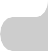 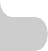 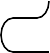 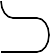 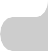 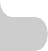 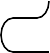 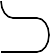 